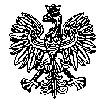 KOMENDA  WOJEWÓDZKA  POLICJIz siedzibą w RadomiuSekcja Zamówień Publicznych	ul. 11 Listopada 37/59, 26-600 Radom		fax. 47 701 31 03      Radom, dnia  17.05.2022r.
ZP – 820 /22INFORMACJA Z OTWARCIA OFERTdotyczy postępowania o udzielenie zamówienia publicznego ogłoszonego na usługi społeczne w trybie podstawowym z możliwością prowadzenia negocjacji, na podstawie art.  275 pkt. 2 ustawy Prawo zamówień publicznych w przedmiocie zamówienia:„Świadczenie usług medycznych w zakresie badań lekarskich, pobrań krwi osób zatrzymanych przez Policję dla podległych jednostek KWP/KMP/KPP garnizonu mazowieckiego” ( ID 604104 )                                          Nr sprawy 18 /22Zamawiający - Komenda Wojewódzka Policji z siedzibą w Radomiu, działając na podstawie 
art. 222  ust. 5 ustawy z dnia 11 września 2019r. Prawo zamówień publicznych ( Dz. U. z 2021r. poz. 1129 ze zm. ) informuje, iż w wyznaczonym przez Zamawiającego terminie tj. do dnia 17.05.2022r., do godziny 10:00 – wpłynęło jedenaście ofert w przedmiotowym postępowaniu prowadzonym za pośrednictwem platformazapupowa.pl pod adresem: https://platformazakupowa.pl/pn/kwp_radom 
( ID 604104 )     Nazwy albo imiona i nazwiska oraz siedziby lub miejsca prowadzonej działalności gospodarczej albo miejsca zamieszkania Wykonawców, których oferty zostały otwarte, ceny lub koszty zawarte w ofertach:OFERTA NR 1 – Zadanie nr 4 ( KPP Sierpc )Samodzielny Publiczny Zespół Zakładów Opieki Zdrowotnej w Sierpcuul. Juliusza Słowackiego 3209-200 SierpcZadanie nr 4Cena brutto: 111 650,00 złOFERTA NR 2 – Zadanie nr 8 ( KMP Siedlce )Mazowiecki Szpital Wojewódzki im. św. Jana Pawła II w Siedlcach Sp. z o.o.ul. Poniatowskiego 2608-110 SiedlceZadanie nr 8Cena brutto: 214 428,00 złOFERTA NR 3 – Zadanie nr 10 ( KPP Przysucha )Samodzielny Publiczny Zespół Zakładów Opieki Zdrowotnej w Przysusze Al. Jana Pawła II 9A26-400 PrzysuchaZadanie nr 10Cena brutto: 48 600,00 złOFERTA NR 4 – Zadanie nr 3 ( KPP Łosice )Samodzielny Publiczny Zakład Opieki Zdrowotnej w Łosicach ul. Słoneczna 108-200 ŁosiceZadanie nr 3Cena brutto: 18 650,00 złOFERTA NR 5 – Zadanie nr 7 ( KPP Płońsk )Samodzielny Publiczny Zespół Zakładów Opieki Zdrowotnej im. Marszałka Józefa Piłsudskiego w Płońskuul. Henryka Sienkiewicza 709-100 PłońskZadanie nr 7Cena brutto: 215 311,80 złOFERTA NR 6 – Zadanie nr 9 ( KPP Zwoleń )Samodzielny Publiczny Zespół Zakładów Opieki Zdrowotnej w Zwoleniu ul. Aleja Pokoju 526-700 ZwoleńZadanie nr 9Cena brutto: 26 300,00 złOFERTA NR 7 – Zadanie nr 2 ( KPP Grójec )Powiatowe Centrum Medyczne w Grójcu Sp. z o.o.ul. Piotra Skargi 1005-600 GrójecZadanie nr 2Cena brutto: 413 100,00 złOFERTA NR 8 – Zadanie nr 5 ( KPP Garwolin )Samodzielny Publiczny Zakład Opieki Zdrowotnej w Garwolinieul. Lubelska 5008-400 GarwolinZadanie nr 5Cena brutto: 60 200,00 złOFERTA NR 9 – Zadanie nr 12 ( KPP Wyszków )Samodzielny Publiczny Zespół Zakładów Opieki Zdrowotnej w Wyszkowie ul. Komisji Edukacji Narodowej 107-200 WyszkówZadanie nr 12Cena brutto: 202 500,00 złOFERTA NR 10 – Zadanie nr 1 ( KWP/KMP Radom )Samodzielny Publiczny Zespół Zakładów Opieki Zdrowotnej w Pionkach im. Lecha i Marii Kaczyńskich – Pary Prezydenckiejul. Henryka Sienkiewicza 2926-670 PionkiZadanie nr 1Cena brutto: 1 188 330,00 złOFERTA NR 11 – Zadanie nr 6 ( KPP Mława )Samodzielny Publiczny Zakład Opieki Zdrowotnej w Mławieul. Anny Dobrskiej 106-500 MławaZadanie nr 6Cena brutto: 326 338,60 zł Z poważaniem                                                                 	KIEROWNIK                                                                                                                                                                                                          	            Sekcji Zamówień Publicznych                                                                                                        KWP z siedzibą w Radomiu                                                                                              / - / Justyna KowalskaInformację z otwarcia ofert opublikowano na platformie zakupowej Open Nexus, pod adresem www.platformazakupowa.pl/pn/kwp_radom w dniu 17.05.2022r.Opr. A.S.